§176.  Rights and duties of seller and purchaser1.  Seller's rights and duties.  A property disclosure statement and any supplement to a property disclosure statement are not a warranty by the seller.  The information in the disclosure statement is for disclosure only and is not intended to be a part of any contract between the purchaser and the seller.If, at the time the disclosures are required to be made, an item of information required to be disclosed under this subchapter is unknown or unavailable to the seller, the seller may comply with this subchapter by advising the purchaser of the fact that the information is unknown.The information provided to the purchaser is based upon the best information available to the seller.  The seller is not obligated under this subchapter to make any specific investigation or inquiry in an effort to complete the property disclosure statement.[PL 1999, c. 476, §1 (NEW).]2.  Purchaser's rights and duties.  The property disclosure statement and any supplement to the property disclosure statement may not be used as substitutes for any inspections or warranties that the purchaser or seller may obtain.  Nothing in this subchapter precludes the obligation of a purchaser to inspect the physical condition of the property.[PL 1999, c. 476, §1 (NEW).]SECTION HISTORYPL 1999, c. 476, §1 (NEW). The State of Maine claims a copyright in its codified statutes. If you intend to republish this material, we require that you include the following disclaimer in your publication:All copyrights and other rights to statutory text are reserved by the State of Maine. The text included in this publication reflects changes made through the First Regular and First Special Session of the 131st Maine Legislature and is current through November 1. 2023
                    . The text is subject to change without notice. It is a version that has not been officially certified by the Secretary of State. Refer to the Maine Revised Statutes Annotated and supplements for certified text.
                The Office of the Revisor of Statutes also requests that you send us one copy of any statutory publication you may produce. Our goal is not to restrict publishing activity, but to keep track of who is publishing what, to identify any needless duplication and to preserve the State's copyright rights.PLEASE NOTE: The Revisor's Office cannot perform research for or provide legal advice or interpretation of Maine law to the public. If you need legal assistance, please contact a qualified attorney.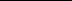 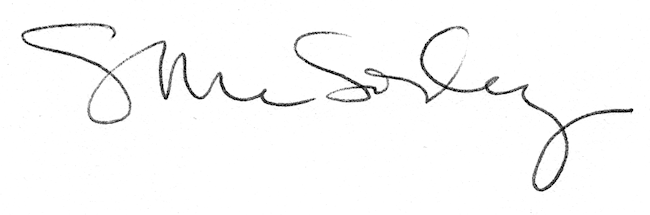 